 Hervormde GemeenteAmeide – Tienhoven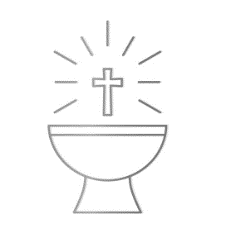 Liturgie voor de eredienstwaarin de Heilige Doop wordt bediend aan:Stella Juliëtte Mare Stroesop zondag 7 juli 2024, aanvang 9.30 uurVoorganger: ds. A.T. van Blijderveen, Nieuwpoort                Organist: Yvonne het Lam Inleidend orgelspelAfkondigingen door de ouderling van dienstZingen: OTH Lied 54Heer, U doorgrondt en kent mij;mijn zitten en mijn staanen U kent mijn gedachten,mijn liggen en mijn gaan.De woorden van mijn mond, o Heer,die zijn voor U bekenden waar ik ook naar toe zou gaan,ik weet dat U daar bent.Refrein: Heer, U bent altijd bij mij,U legt uw handen op mijen U bent voor mijen naast mijen om mij heen.Heer, U bent altijd bij mij,U legt uw handen op mijen U bent voor mijen naast mijen om mij heen,elke dag.Heer, U doorgrondt en kent mij,want in de moederschootben ik door U geweven;U bent oneindig groot.Ik dank U voor dit wonder, Heer,dat U mijn leven kenten wat er ook gebeuren zal,dat U steeds bij mij bent.Refrein: 
De handdrukStil gebedVotum en groetZingen: Psalm 105: 1Looft, looft, verheugd, den HEER der heren;Aanbidt Zijn naam, en wilt Hem eren;Doet Zijne glorierijke daânAlom den volkeren verstaan,En spreekt, met aandacht en ontzag,Van Zijne wond'ren dag aan dag.Lezing van de wetZingen: Psalm 105: 3Vraagt naar den HEER en Zijne sterkte,Naar Hem, die al uw heil bewerkte;Zoekt dagelijks Zijn aangezicht;Gedenkt aan 't geen Hij heeft verricht,Aan Zijn doorluchte wonderdaân;En wilt Zijn straffen gadeslaan.Formulier om de Heilige Doop te bedienenDe uitleg van de leer van de Heilige Doop omvat de volgende drie delen:In de eerste plaats zijn wij met onze kinderen zondige mensen. We doen niet alleen verkeerde dingen, waarmee wij God verdriet doen, de zonde zit vanaf de oorsprong van ons leven al in ons. We leven onder de straf van de Heere God, zolang wij niet van onze zonden worden gereinigd. Daarom kunnen we niet bij de Heere, in Zijn koninkrijk komen, maar wel als wij opnieuw geboren worden en een nieuw leven krijgen. We worden bij de doop in water ondergedompeld of er mee besprenkeld en daarmee wordt de onreinheid van onze ziel aangewezen. We worden opgeroepen om onze zonden te belijden, ons klein te maken voor God en te vragen of Hij onze zonden afwast. Want het water wast onze zonden niet af en redt ons niet. Dat doet de Heere Jezus.In de tweede plaats verklaart en verzegelt ons de Heilige Doop dat Jezus Christus ons daadwerkelijk schoonwast van onze zonden. Hijzelf heeft de opdracht gegeven te dopen in de Naam van de Vader en de Zoon en de Heilige Geest.Als wij gedoopt worden in de Naam van de Vader verklaart en verzegelt God de Vader ons dat Hij een eeuwig verbond van genade met ons sluit. Hij neemt ons aan als Zijn kinderen en erfgenamen. Hij belooft altijd voor ons te zorgen, het kwade bij ons vandaan te houden of dat te laten meewerken ten goede.Als we gedoopt worden in de Naam van de Zoon verzegelt de Zoon ons dat Hij ons van al onze zonden schoonwast in Zijn bloed. Hij laat ons volledig delen in Zijn dood en opstanding. Zo worden wij van al onze zonden bevrijd en rechtvaardig voor God gerekend. Als wij gedoopt worden in de Naam van de Heilige Geest, verzekert de Heilige Geest ons ervan dat Hij in ons hart wil wonen. Ons heiligen wil om ons één met Christus te maken. Zo wil Hij ons schenken wat we In Christus hebben, namelijk de afwassing van onze zonden en elke dag vernieuwing van ons leven, totdat we uiteindelijk eeuwig leven zonder enige zonde, samen met heel de gemeente van de uitverkoren kinderen van God. In de derde plaats leven wij in een verbond met God. En een verbond heeft twee kanten in zich. Dat betekent dat God óns door de doop oproept en verplicht om Hem te gehoorzamen in overeenstemming met het nieuwe leven dat Hij ons schenkt. Dit betekent dat we intens verbonden zijn met deze enige God - Vader, Zoon en Heilige Geest-, Hem vertrouwen en liefhebben met heel ons hart, met heel onze ziel, met heel ons verstand, en met inzet van al onze krachten. Verder betekent het dat we de zonden uit de weg gaan, laten afsterven wat zondig is in ons wezen en in een nieuw leven wandelen waarin wij ontzag hebben voor God en Hem groot maken. Maar als we uit zwakheid toch zondigen, moeten we niet aan de genade van God twijfelen, en ons er niet bij neerleggen dat wij zonden doen. De doop garandeert ons namelijk dat God voor eeuwig een verbond van genade met ons gesloten heeft. Daar hoeven we niet aan te twijfelen.Hoewel de kleine kinderen deze dingen niet begrijpen, mogen we hen de doop niet onthouden. Ze hebben er geen weet van dat zij als nakomelingen van Adam leven onder de veroordeling van God. En dat God hen in Christus liefdevol en genadig aanneemt als Zijn kinderen, beseffen ze ook niet.  Want wat God tegen Abraham, de vader van alle gelovigen, zegt, geldt ook voor ons en onze kinderen: ‘Ik zal Mijn verbond maken tussen Mij, u en uw nageslacht na u, al hun generaties door, tot een eeuwig verbond, om voor u tot een God te zijn, en voor uw nageslacht na u’ (Genesis 17:7). Dit zegt ook Petrus met deze woorden: ‘Want voor u is de belofte en voor uw kinderen en voor allen die veraf zijn, zovelen als de Heere, onze God, ertoe roepen zal’ (Handelingen 2:39). Om deze reden heeft God vroeger de opdracht gegeven om de jongens te besnijden. Deze besnijdenis was een zegel van het verbond en van de gerechtigheid van het geloof (Romeinen 4:11). Zo heeft ook Christus de kinderen, zowel jongens en meisjes, omarmd, de handen opgelegd en gezegend (Markus 10:16). Omdat nu (voor de gelovigen uit de volken) de doop in plaats van de besnijdenis gekomen is, moet men de kleine kinderen als erfgenamen van het koninkrijk van God en van Zijn verbond dopen. De ouders hebben de plicht om hun kinderen bij het opgroeien uit te leggen wat het betekent dat ze gedoopt zijn.Stella wordt binnengebracht Zingen: Psalm 105: 5God zal Zijn waarheid nimmer krenken,Maar eeuwig Zijn verbond gedenken.Zijn woord wordt altoos trouw volbracht,Tot in het duizendste geslacht.'t Verbond met Abraham, Zijn vrind,Bevestigt Hij van kind tot kind.Opdat de bediening van de Heilige Doop zal zijn tot eer van God, tot onze troost en tot opbouw van de gemeente, laten wij Zijn heilige Naam aanroepen in het gebed:GebedAlmachtige en eeuwige God, U hebt de ongelovige wereld, die geen berouw toonde, streng gestraft met de zondvloed. Maar U hebt Noach, die in U geloofde, samen met zijn gezin in Uw grote barmhartigheid behouden en bewaard. U hebt de verharde farao met heel zijn volk in de Rode zee verdronken, maar Uw volk Israël daar met droge voeten doorheen geleid, waardoor de doop wordt aangeduid. Wij bidden U, omdat U zo grondeloos barmhartig bent: Wilt u deze kinderen in uw genade aanzien en door de Heilige Geest hen één maken met uw Zoon, Jezus Christus, opdat zij met Hem in Zijn dood begraven worden en met Hem mogen opstaan in een nieuw leven: hun kruis elke dag in de navolging van Christus blijmoedig mogen dragen en toegewijd aan Hem leven met oprecht geloof, vast hoop en vurige liefde; opdat zij dit leven, dat toch niet anders is dan een voortdurend sterven, door uw genade getroost mogen verlaten en dat zij als de Heere Jezus wederkomt voor de rechterstoel van Christus, Uw Zoon, zonder angst en schrik mogen komen. Door Hem, onze Heere Jezus Christus, Uw Zoon, die met U en de Heilige Geest, een enig God, leeft en regeert tot in eeuwigheid. AmenVragen aan de oudersGeliefden in de Heere Christus, u hebt gehoord dat de doop een instelling van God is om aan ons en ons nageslacht Zijn verbond te verzegelen. Daarom moeten wij de doop met die bedoeling en niet uit gewoonte of uit bijgelovigheid gebruiken. Opdat dan iedereen zal weten, dat u er oprecht zo over denkt, zult u van uw kant op de volgende vragen eerlijk antwoord geven:Ten eerste: Belijdt u, hoewel onze kinderen in zonde ontvangen en geboren zijn en daarom aan allerlei ellende onderworpen zijn en leven onder de veroordeling van God, dat zij toch in Christus geheiligd zijn en daarom als leden van Zijn gemeente behoren gedoopt te zijn?Ten tweede: Belijdt u dat de leer die in het Oude en Nieuwe Testament, en in de artikelen van het christelijk geloof, samengevat is, en in de christelijke kerk hier geleerd wordt, de enige waarheid is die leidt tot redding en zaligheid?Ten derde: Belooft u en neemt u voor uw verantwoording dit kind, waarvan u vader en moeder bent en als gemeente getuige bent, bij het opgroeien in de leer van het Evangelie zo goed als u kunt te onderwijzen of te helpen onderwijzen?Wat is daarop uw antwoord?Antwoord: JaKindermomentSamen met de kinderen zingen we: OTH lied 380Laat de kindren tot mij komen,alle, alle kindren.Laat de kindren tot mij komen,niemand mag ze hindren.Want de poorten van mijn rijk,staan voor kindren open,laat ze allen groot en klein,bij mij binnen lopen.Laat de mensen tot mij komen,over alle wegen.Laat de mensen tot mij komen,houdt ze toch niet tegen.Want de poorten van mijn rijk,gaan ook voor hen open,als ze aan een kind gelijk,bij mij binnen lopen.Bediening van de Heilige Doop De dominee spreekt bij het dopen als volgt:Ik doop u in de Naam van de Vader en van de Zoon en van de Heilige Geest. AmenZingen: Psalm 134: 3 (staande indien mogelijk)Dat 's HEEREN zegen op u daal';
Zijn gunst uit Sion u bestraal';
Hij schiep 't heelal, Zijn naam ter eer;
Looft, looft dan aller heren HEER. Dankgebed voor de doopAlmachtige en barmhartige God en Vader, wij danken en loven U dat U ons en onze kinderen door het bloed van Uw geliefde Zoon Jezus Christus al onze zonden vergeven hebt. En dat u ons door uw Heilige Geest tot leden van uw eniggeboren Zoon en zo tot uw kinderen hebt aangenomen en ons dit met de Heilige Doop verzegelt en bekrachtigt. Wij bidden U ook door Hem, uw geliefde Zoon, dat U deze kinderen door Uw Heilige Geest altijd wilt leiden, opdat zij christelijk en in ontzag voor God opgevoed worden en steeds meer groeien mogen in geloofsverbondenheid met de Heere Jezus Christus. Geef dat zij zo Uw Vaderlijke goedheid en barmhartigheid die U aan hun en ons allen hebt bewezen, zullen belijden. Laat hen gehoorzaam onder onze enige Leraar, Koning en Hogepriester, Jezus Christus leven en dapper tegen de zonde, de duivel en heel zijn heerschappij/rijk strijden en overwinnen. Om U en Uw Zoon Jezus Christus en de Heilige Geest, onze enige en betrouwbare God, eeuwig te loven en te prijzen. AmenStella wordt naar de consistorie gebracht en de kinderen van groepen 0 t/m 3 verzamelen in de consistorie om naar ’t Jot te gaan voor de kindernevendienstBijbellezing Galaten 4:1-111 Ik zeg echter: Zolang de erfgenaam een onmondig kind is, verschilt hij in niets van een slaaf, hoewel hij heer is van alles;2 maar hij staat onder voogden en beheerders, tot het tijdstip dat de vader van tevoren heeft bepaald.3 Zo waren ook wij, toen wij nog onmondige kinderen waren, als slaven onderworpen aan de grondbeginselen van de wereld.4 Maar toen de volheid van de tijd gekomen was, zond God Zijn Zoon uit, geboren uit een vrouw, geboren onder de wet,5 om hen die onder de wet waren, vrij te kopen, opdat wij de aanneming tot kinderen zouden ontvangen.6 Nu, omdat u kinderen bent, heeft God de Geest van Zijn Zoon uitgezonden in uw harten, Die roept: Abba, Vader!7 Dus nu bent u geen slaaf meer, maar een zoon; en als u een zoon bent, dan bent u ook erfgenaam van God door Christus.8 Maar destijds, toen u God niet kende, diende u hen die van nature geen goden zijn;9 en nu u God kent, ja wat meer is, door God gekend bent, hoe kunt u weer terugkeren naar de zwakke en arme grondbeginselen, die u weer van voren af aan wilt dienen?10 U houdt zich aan dagen, maanden, tijden en jaren.11 Ik vrees voor u dat ik mij misschien tevergeefs voor u heb ingespannen.Collecten tijdens het voorspel, met collectezak, Appostel of de button op de website1e collecte: IZB2e collecte: pastoraat, vorming & toerusting3e collecte: huisvesting en organisatieZingen: Psalm 136:11 en 24 Looft den HEER, wiens heerschappijIsrel voerd' uit slavernij;Want Zijn gunst, alom verspreid,Zal bestaan in eeuwigheid.Die ons, onder 't leed gebukt,Heeft uit 's vijands macht gerukt;Want Zijn gunst, alom verspreid,Zal bestaan in eeuwigheid.Verkondiging: ‘Slavernijverleden’Zingen: OTH lied 211Abba, Vader, U alleen,U behoor ik toe.U alleen doorgrondt mijn hart,U behoort het toe.Laat mijn hart steeds vurig zijn,U laat nooit alleen.Abba, Vader, U alleen,U behoor ik toe.Abba, Vader, laat mij zijnslechts van U alleen,Dat mijn wil voor eeuwig zijd'uwe en anders geen.laat mijn hart nooit koud zijn, Heer.laat mij nimmer gaan.Abba, Vader, laat mij zijnslechts van U alleen.Kinderen komen terug uit de kindernevendienst.Dankgebed en voorbedeZingen: OTH lied 317 (staande indien mogelijk)Hoort! Een woord van eeuwig leven,Christus die ten hemel vaart:Mij is alle macht gegevenin de hemel en op aard;gaat vertolken alle volkenwat u werd geopenbaard!Doopt hen in de naam des Heren,Vader, Zoon en heil’ge Geest;dat zij mijn geboden leren,trouw en liefde allermeest.Roept hen op zich om te keren,roept hen tot het bruiloftsfeest!Ik ben met u, alle dagen,nu en tot in eeuwigheid!Van mijn Rijk zult gij gewagen,gaat dan heen, gaat wereldwijd;als gij valt, zal ik u dragen,Ik ben met u, voor altijd!ZegenOrgelspelNa deze dienst bent u in de gelegenheid de doopouders achter de kansel te feliciteren en hen Gods zegen toe te wensen